附件3   科普专项申报书（科普作品创作类）  湖南创新型省份建设专项申报书（2022年度）湖南省科学技术厅制填写说明1.申报书中不得出现违反法律及相关保密规定的内容，注重知识产权的保护，申报人对申请书的真实性、合法性负责。2.项目受理号在项目申请书经过推荐单位审核通过后由系统自动生成；系统生成的申请书PDF中，自动附带水印号和条形码，水印号和条形码号码一致。3.申报单位、推荐单位：按单位公章填写全称。4.参与单位信息：填写了参与单位的，须在参与单位意见栏签署意见、盖章。5.项目主要参与人员信息：填写了其他单位人员的，须在参与单位意见栏签署意见、盖章。6.项目投资情况，以万元为单位，用阿拉伯数字表示。7.考核目标：项目立项后签订计划任务书的重要依据，须慎重填写。8.项目类别：五大类科技计划下设各专题，各专题包含不同项目类别，特殊的项目类别相应显示相关需求（如国际与区域科技合作项目、实验动物项目）。基本信息（按照科管系统要求填报）备注：1.所属专题、所属子课题为指南方案中已指明的专题及子课题。依托省级科普基地为在省科技厅认定且有效的科普基地。3.图书作品需提交5份（套），微视频刻录光盘1份。计划类别普惠性政策与创新环境建设计划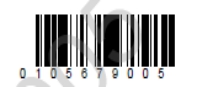 项目类别科普专题主管处室政策法规与创新体系建设处（创新型省份建设办公室）受理编号项目名称（作品名称）：申报单位：项目负责人：联系电话：手机：项目联系人：联系电话：手机：推荐单位：起止时间:申报日期：项目名称（作品名称）申请单位起止年限依托研发平台依托研发平台依托研发平台依托研发平台所属学科项目信息所属专题所属专题所属子课题所属子课题所属子课题所属子课题所属子课题项目信息依托省级科普基地名称依托省级科普基地名称申请单位信息单位所在地单位所在地申请单位信息单位性质单位性质□企业□高等院校□科研院所□政府部门□其他□企业□高等院校□科研院所□政府部门□其他□企业□高等院校□科研院所□政府部门□其他□企业□高等院校□科研院所□政府部门□其他□企业□高等院校□科研院所□政府部门□其他□企业□高等院校□科研院所□政府部门□其他□企业□高等院校□科研院所□政府部门□其他□企业□高等院校□科研院所□政府部门□其他□企业□高等院校□科研院所□政府部门□其他□企业□高等院校□科研院所□政府部门□其他□企业□高等院校□科研院所□政府部门□其他□企业□高等院校□科研院所□政府部门□其他申请单位信息法人代表法人代表联系电话(手机)联系电话(手机)联系电话(手机)联系电话(手机)联系电话(手机)项目负责人信息姓名姓名性别性别性别□男□女□男□女出生年月出生年月年  月项目负责人信息证件类型证件类型   证件号码   证件号码   证件号码   证件号码   证件号码项目负责人信息学位学位□博士  □硕士  □学士  □其他□博士  □硕士  □学士  □其他□博士  □硕士  □学士  □其他□博士  □硕士  □学士  □其他□博士  □硕士  □学士  □其他□博士  □硕士  □学士  □其他□博士  □硕士  □学士  □其他□博士  □硕士  □学士  □其他□博士  □硕士  □学士  □其他□博士  □硕士  □学士  □其他□博士  □硕士  □学士  □其他□博士  □硕士  □学士  □其他项目负责人信息职称职称□正高  □副高  □中级  □初级  □其他□正高  □副高  □中级  □初级  □其他□正高  □副高  □中级  □初级  □其他□正高  □副高  □中级  □初级  □其他□正高  □副高  □中级  □初级  □其他□正高  □副高  □中级  □初级  □其他□正高  □副高  □中级  □初级  □其他□正高  □副高  □中级  □初级  □其他□正高  □副高  □中级  □初级  □其他□正高  □副高  □中级  □初级  □其他□正高  □副高  □中级  □初级  □其他□正高  □副高  □中级  □初级  □其他项目负责人信息联系电话(手机)联系电话(手机)E-mailE-mailE-mailE-mailE-mail参与单位信息单位名称单位名称单位名称单位名称单位性质单位性质单位性质单位性质组织机构代码（社会统一信用代码）组织机构代码（社会统一信用代码）组织机构代码（社会统一信用代码）组织机构代码（社会统一信用代码）组织机构代码（社会统一信用代码）组织机构代码（社会统一信用代码）参与单位信息参与单位信息项目（作者）主要参与人员信息姓名性别性别年龄年龄职称职称职称证件类型证件类型证件号码证件号码证件号码单位项目（作者）主要参与人员信息项目（作者）主要参与人员信息类  别播放平台及网址（科普微视频填写）发行量（科普图书填写）（万册）（万册）（万册）（万册）（万册）（万册）（万册）（万册）（万册）（万册）（万册）（万册）（万册）（万册）科普微视频创作完成时间或科普图书出版时间作者简介（限200字以内）（限200字以内）（限200字以内）（限200字以内）（限200字以内）（限200字以内）（限200字以内）（限200字以内）（限200字以内）（限200字以内）（限200字以内）（限200字以内）（限200字以内）（限200字以内）主要内容及创新点（限200字以内）（限200字以内）（限200字以内）（限200字以内）（限200字以内）（限200字以内）（限200字以内）（限200字以内）（限200字以内）（限200字以内）（限200字以内）（限200字以内）（限200字以内）（限200字以内）获奖励情况（附获奖复印件）（附获奖复印件）（附获奖复印件）（附获奖复印件）（附获奖复印件）（附获奖复印件）（附获奖复印件）（附获奖复印件）（附获奖复印件）（附获奖复印件）（附获奖复印件）（附获奖复印件）（附获奖复印件）（附获奖复印件）知识产权归属证明（附证明复印件）（附证明复印件）（附证明复印件）（附证明复印件）（附证明复印件）（附证明复印件）（附证明复印件）（附证明复印件）（附证明复印件）（附证明复印件）（附证明复印件）（附证明复印件）（附证明复印件）（附证明复印件）内容截图（不超过10幅）（附内容截图，不超过10幅）（附内容截图，不超过10幅）（附内容截图，不超过10幅）（附内容截图，不超过10幅）（附内容截图，不超过10幅）（附内容截图，不超过10幅）（附内容截图，不超过10幅）（附内容截图，不超过10幅）（附内容截图，不超过10幅）（附内容截图，不超过10幅）（附内容截图，不超过10幅）（附内容截图，不超过10幅）（附内容截图，不超过10幅）（附内容截图，不超过10幅）参与单位意见负责人签名：（单位盖章）年月日负责人签名：（单位盖章）年月日负责人签名：（单位盖章）年月日负责人签名：（单位盖章）年月日负责人签名：（单位盖章）年月日负责人签名：（单位盖章）年月日负责人签名：（单位盖章）年月日负责人签名：（单位盖章）年月日负责人签名：（单位盖章）年月日负责人签名：（单位盖章）年月日负责人签名：（单位盖章）年月日负责人签名：（单位盖章）年月日负责人签名：（单位盖章）年月日负责人签名：（单位盖章）年月日申报单位意见负责人签名：（单位盖章）年月日负责人签名：（单位盖章）年月日负责人签名：（单位盖章）年月日负责人签名：（单位盖章）年月日负责人签名：（单位盖章）年月日负责人签名：（单位盖章）年月日负责人签名：（单位盖章）年月日负责人签名：（单位盖章）年月日负责人签名：（单位盖章）年月日负责人签名：（单位盖章）年月日负责人签名：（单位盖章）年月日负责人签名：（单位盖章）年月日负责人签名：（单位盖章）年月日负责人签名：（单位盖章）年月日市州、省直管县市科技部门意见（市州、县市项目填写该栏）负责人签名：（单位盖章）年月日负责人签名：（单位盖章）年月日负责人签名：（单位盖章）年月日负责人签名：（单位盖章）年月日负责人签名：（单位盖章）年月日负责人签名：（单位盖章）年月日负责人签名：（单位盖章）年月日负责人签名：（单位盖章）年月日负责人签名：（单位盖章）年月日负责人签名：（单位盖章）年月日负责人签名：（单位盖章）年月日负责人签名：（单位盖章）年月日负责人签名：（单位盖章）年月日负责人签名：（单位盖章）年月日推荐单位意见负责人签名：（单位盖章）年月日负责人签名：（单位盖章）年月日负责人签名：（单位盖章）年月日负责人签名：（单位盖章）年月日负责人签名：（单位盖章）年月日负责人签名：（单位盖章）年月日负责人签名：（单位盖章）年月日负责人签名：（单位盖章）年月日负责人签名：（单位盖章）年月日负责人签名：（单位盖章）年月日负责人签名：（单位盖章）年月日负责人签名：（单位盖章）年月日负责人签名：（单位盖章）年月日负责人签名：（单位盖章）年月日